Дата: 06 апреля 2021 годаВремя: 10:00 – 12:00Формат проведения: дистанционный формат (аудио/видеоконференцсвязь)  Председательствующий: Кононенко Ирина Николаевна Повестка заседания:	1.Утверждение Отчета о работе Комитета по комплаенс-рискам и ПОД/ФТ за I квартал 2021 года. Докладывает: Кононенко Ирина Николаевна -              руководитель Комитета по комплаенс-рискам и ПОД/ФТ.   2. Утверждение Плана работы Комитета по комплаенс-рискам и ПОД/ФТ на 2021 год. Докладывает: Кононенко Ирина Николаевна -              руководитель Комитета по комплаенс-рискам и ПОД/ФТ.   3. Вопросы практической реализации Методических рекомендаций № 1-МР от 12.02.2021 «О повышении внимания кредитных организаций к отдельным операциям, совершаемым на основании исполнительных документов».   Докладывает: Волкова Елена Алексеевна- ответственный сотрудник АО «АЛЬФА-БАНК», руководитель Дирекции финансового мониторинга, руководитель РГ по ПОД/ФТ Комитета.     4. Рассмотрение предложений ПАО Московская биржа по корректировке требований по идентификации клиентов. Докладывает: Кононенко Ирина Николаевна -              руководитель Комитета по комплаенс-рискам и ПОД/ФТ.Приглашенные: Грекова Ирина Юрьевна - управляющий директор по комплаенсу и этике бизнеса ПАО Московская биржа.5. Участие в ежегодной премии по комплаенс.  Докладывает: Кононенко Ирина Николаевна -              руководитель Комитета по комплаенс-рискам и ПОД/ФТ.Приглашенные: Пустовалова Екатерина Юрьевна -  	 Президент,  International Compliance Services (ICS), Председатель Экспертного Совета ежегодной премии по комплаенс.6. Участие в мероприятиях Ассоциации этики бизнеса и КСО (Russian Business Ethics Network) (RBEN).   Докладывает: Кононенко Ирина Николаевна -                          руководитель Комитета по комплаенс-рискам и ПОД/ФТ.Приглашенные: Строчевой Максим Анатольевич -Директор RBEN и Боброва Ольга Сергеевна - Заместитель директора RBEN. Содержание заседания: 	Руководитель Комитета по комплаенс-рискам и ПОД/ФТ И.Н. Кононенко проинформировала о проделанной работе по таким направлениям, как совершенствование регулирования, снижение регуляторной нагрузки, развитие комплаенс-функции в кредитных организациях, координация вопросов оценки риска, взаимодействие с регуляторами. В частности, завершена работа над отзывом к новой версии законопроекта, предусматривающего создание Платформы ЗСК (знай своего клиента). По мнению экспертов, в законопроекте содержится расширенное толкование понятия преступной деятельности, прогнозируется высокая стоимость интеграции нового решения в существующие банковские системы. Профессиональное сообщество также считает необходимым внесение пакета изменений в другие законы для того, чтобы сделать возможным достижение поставленных в законопроекте о Платформе ЗСК целей.И.Н. Кононенко отметила расширение взаимодействия Комитета по комплаенс-рискам и ПОД/ФТ с Комитетом по банковскому законодательству: были подготовлены материалы для изучения международной практики сбора идентификационных данных третьими лицами Rely upon и проведено обсуждение закона США о национальном оборонном бюджете на 2021 год, один из разделов которого представляет собой новый закон США о противодействии отмыванию денег. На заседании Комитета были рассмотрены вопросы и замечания кредитных организаций, связанные с применением Методических рекомендаций Банка России № 1-МР от 12.02.2021 «О повышении внимания кредитных организаций к отдельным операциям, совершаемым на основании исполнительных документов». Были озвучены затруднения, возникающие у банков в связи с применением в практической работе Методических рекомендаций № 1-МР, и предложения кредитных организаций по повышению эффективности исполнения рекомендаций. На заседании состоялось обсуждение озвученной представителями ПАО Московская биржа инициативы о синхронизации с кредитными организациями усилий по корректировке требований к идентификации клиентов в рамках финансовых маркетплейсов.Членам Комитета также были представлена информация о ежегодной премии по комплаенс International Compliance Services (ICS) и мероприятиях Ассоциации этики бизнеса и КСО (Russian Business Ethics Network, RBEN).Решили:1. Утвердить Отчет о работе Комитета по комплаенс-рискам и ПОД/ФТ за I квартал 2021 года.  2. Утвердить План работы Комитета по комплаенс-рискам и ПОД/ФТ на 2021 год.3. Для целей более эффективной реализации Методических рекомендаций № 1-МР направить на рассмотрение в Банк России письмо с предложениями и вопросами, сформированными членами Комитета. 4. Принять к сведению предложения представителей ПАО Московская биржа. 5. Принять к сведению информацию об участии в ежегодной премии по комплаенс. 6. Принять к сведению информацию о мероприятиях Ассоциации этики бизнеса и КСО (Russian Business Ethics Network) (RBEN).  Приложения: Отчет о работе Комитета по комплаенс-рискам и ПОД/ФТ за I квартал 2021 года на 5 л., План работы Комитета по комплаенс-рискам и ПОД/ФТ на 2021 год на 2 л. Руководитель Комитета                                                                        И.Н. Кононенко Куратор Комитета                                                                                            А.Е. Туркина 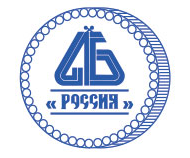 Ассоциация банков России(Ассоциация «Россия»)ПРОТОКОЛ 
заседания Комитета по комплаенс-рискам и ПОД/ФТ                           Москва